EMIS – Discharging a PatientPurpose: This document provides guidance on how to discharge a patient in EMIS.Access Patient Administration: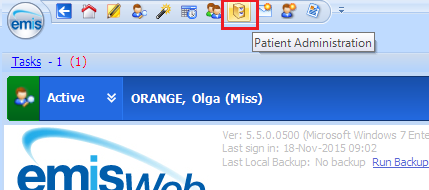 Find patient and highlight referral, click on Discharge and select Discharge to Discharged: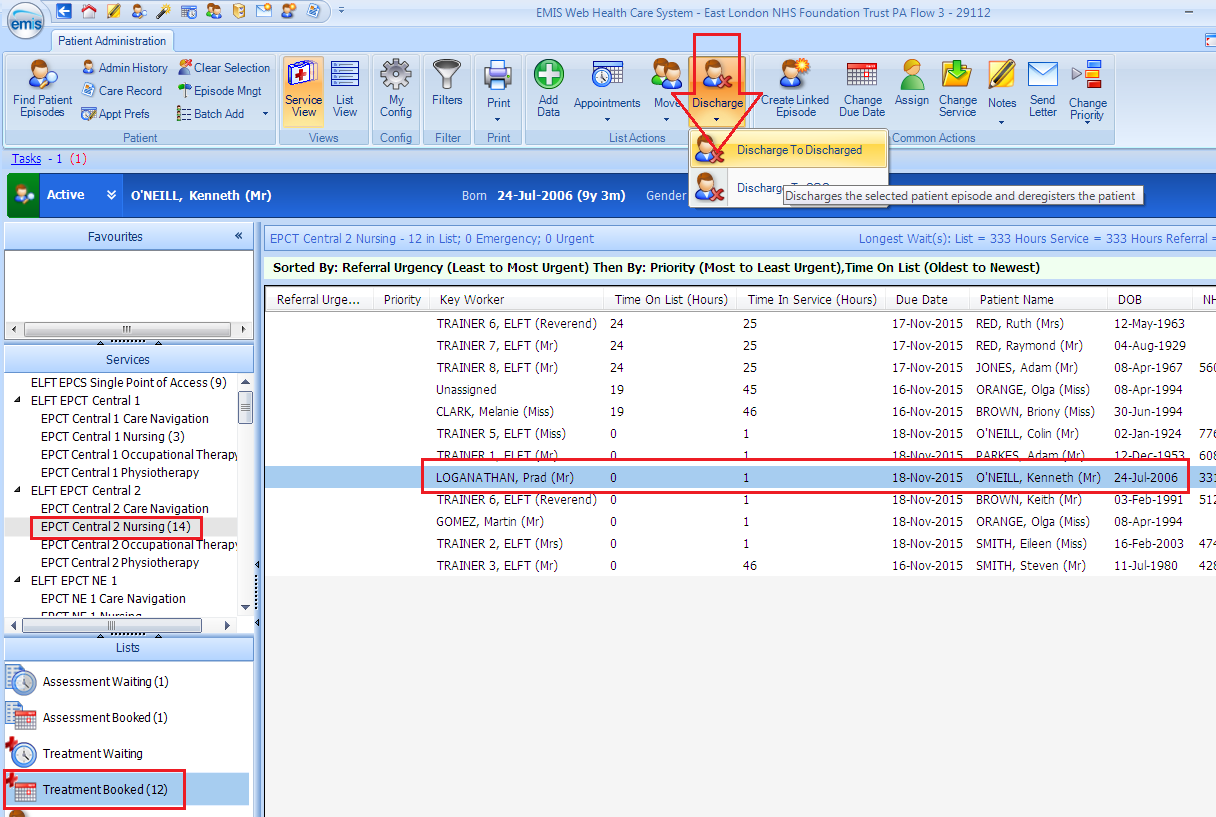 The Discharge Referral box appears: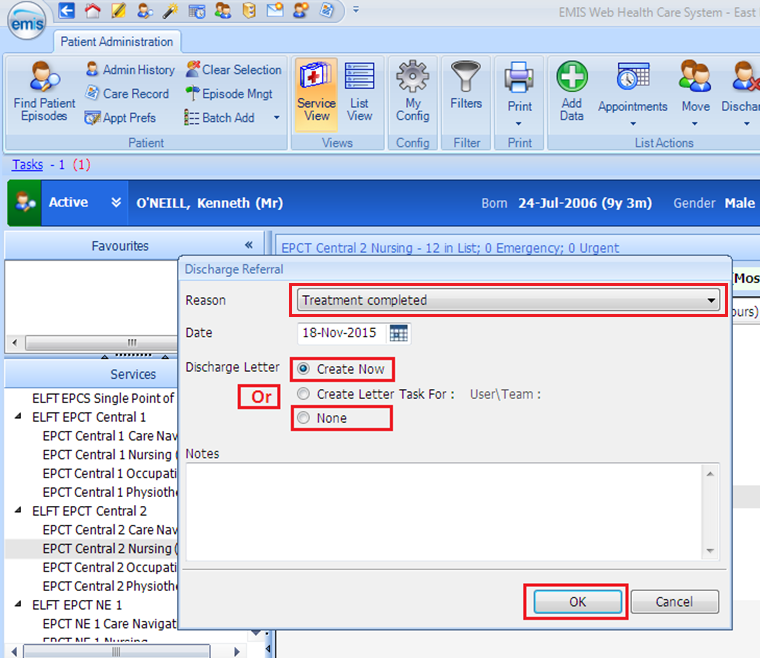 Click on OKRead the message and select Yes for Discharge Confirmation, if you are happy to discharge: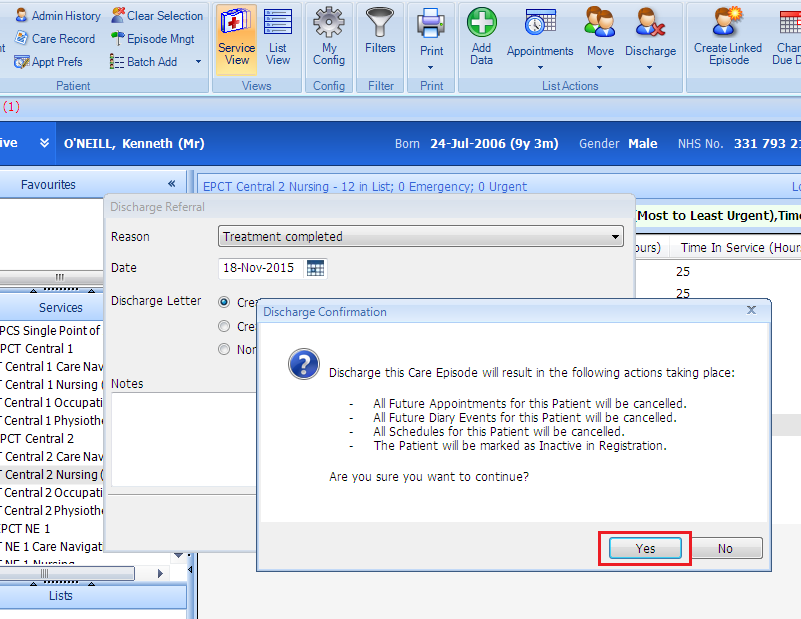 Click on the magnifying glass and select appropriate discharge letter template and click on OK: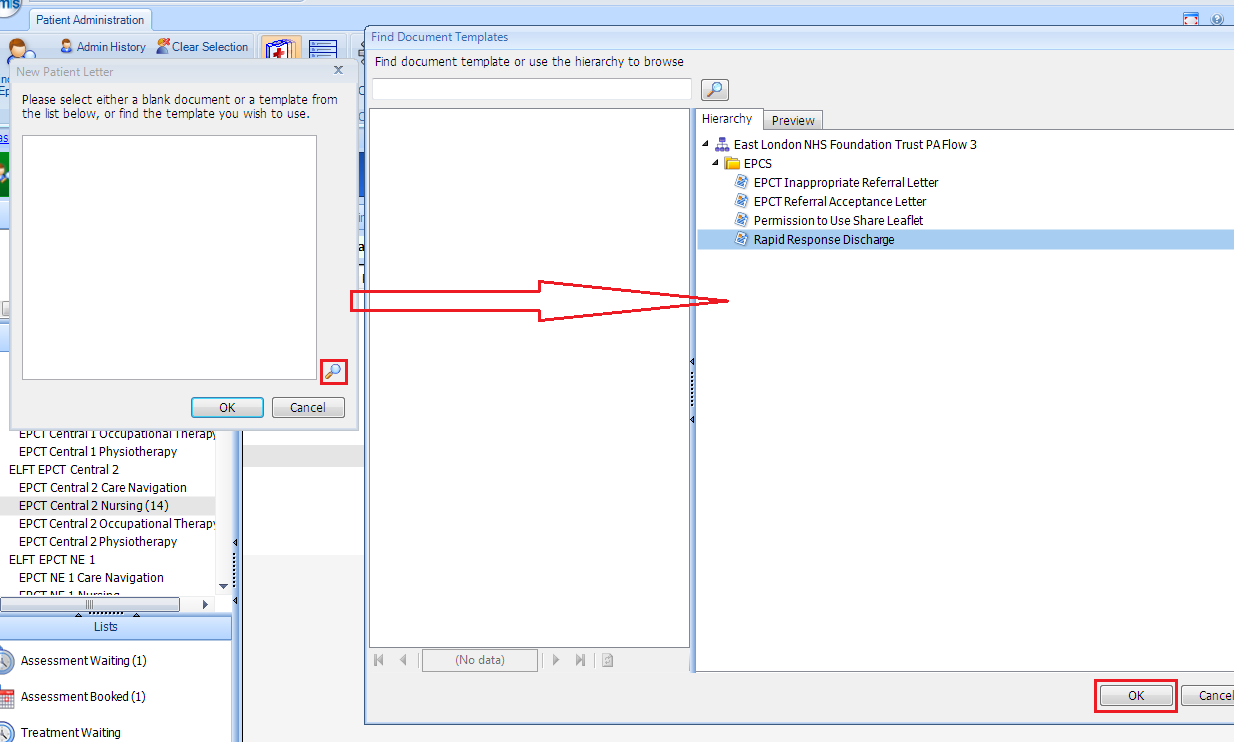 Once discharge letter is complete you can edit the discharge letter if required, click on File and select Close and Complete: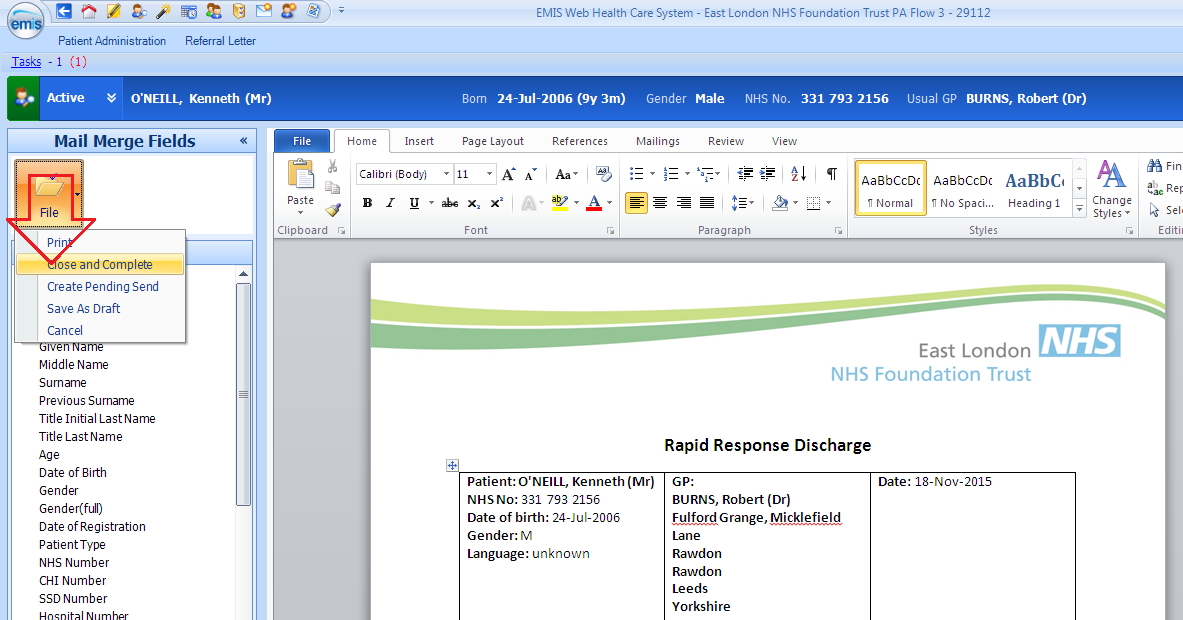 Confirmation of the discharge can be seen by clicking on Discharged under Lists: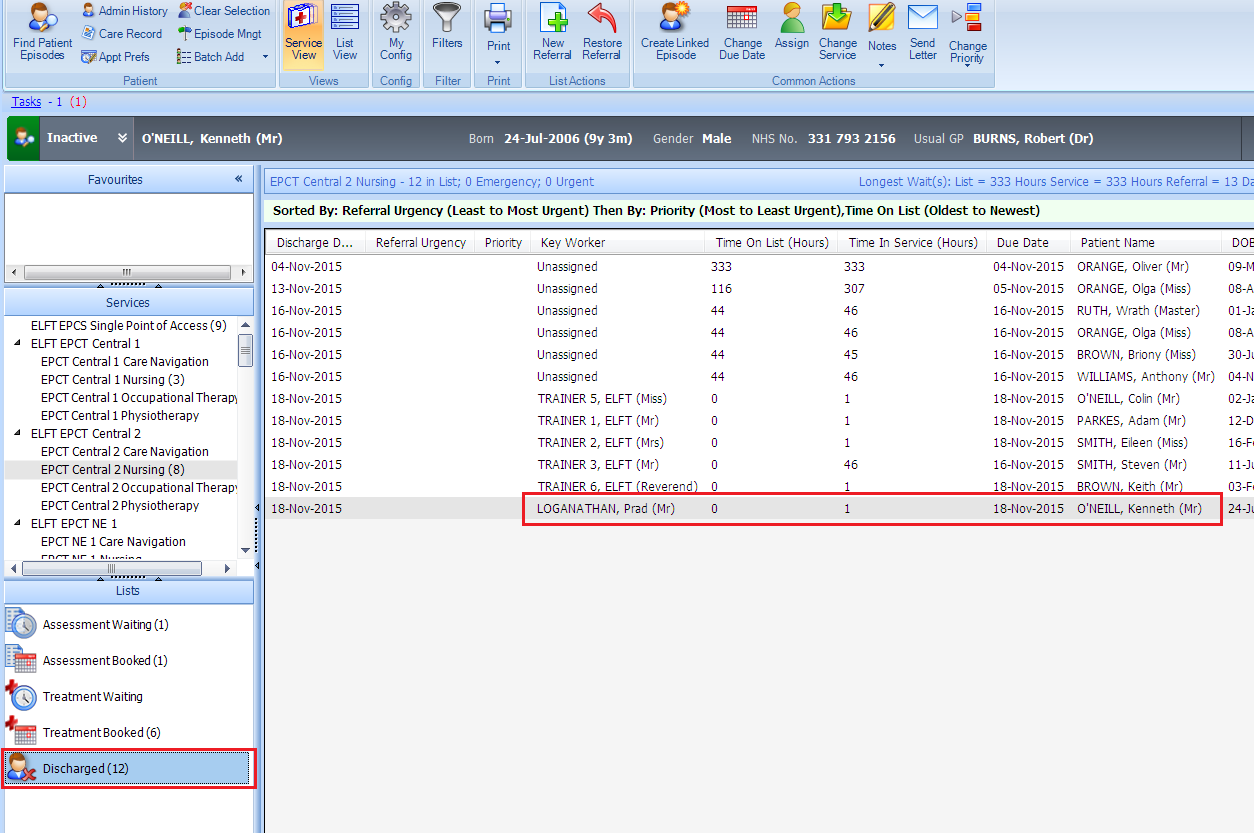 